ABOUT THE STUDENTTITLE AND SUMMARY OF THE DISSERTATION PROPOSAL Proposed dissertation should haveAn objective, A brief introduction of the subject, the reason why this subject is chosen and its original value, A theoretic approach and a general outline of the method to be used, Scientific, technologic, socioeconomic contributions of the objectives to be achieved and outputs to be expected, in diverse paragraphs with brief and explicit sentences with mainlines.Keywords should be chosen concordantly to the international literature and be stated in the relevant space below the dissertation summary.OBJECTIVE(S) AND AIM(S) OF THE DISSERTATION PROPOSAL Objectives, aims, theories and models to be grounded on and predicted research hypothesis of the dissertation proposal should be exhibited in diverse chapters with brief and clear sentences. Objectives and aims should be distinct, measurable, realistic and achievable in the dissertation period.SUBJECT, SCOPE AND LITERATURE SUMMARYThe scope and the boundaries of the subject, the research question/problem and significance, background, current situation, problems, deficiencies and gaps to be filled etc. of the dissertation proposal should be exhibited clearly by making literature search and evaluation in the related academic/technology area(s). A compendious analysis of the related literature should be submitted while making literature evaluation, not a raw literature list. References should be given in APPENDIX-1 in accordance with the instructions taking place in http://www.sbe.sakarya.edu.tr.ORIGINAL VALUEOriginal value (academic quality, contribution, distinctness and innovation; how to overcome which deficiencies or how to develop a solution to which problem and/or how to make original methodological/conceptual/theoretical contributions in the related academic/technology area(s).) of the dissertation proposal should be explained in detail. (Related dissertations in the Board of Higher Education (https://tez.yok.gov.tr/UlusalTezMerkezi/) should be analyzed and distinctness of the proposed dissertation should be asserted. Literature apart from the proposed dissertation’s subject should also be evaluated and contributions to the literature should be clarified.METHODResearch methods to be used in the dissertation (including data collection tools and methods of analysis) should be explained explicitly and consistently and this research method’s suitability to the dissertation’s anticipated objectives and aims should be presented.WORK-TIME CHART (*)    (*) Row and columns in the chart can commensurately be extended and increased (**) Work PackageRISK MANAGEMENT TABLE (*)Risks that may affect dissertation’s success in a negative way and work packages about the actions to be taken to bring off the project when facing such a risk (Plan B) should be stated with the main lines in the following Risk Management Table.    (*)Row in the chart can commensurately be extended and increased.THE STATEMENT ABOUT THE REQUIRED RESEARCH ETHICS COMMITTEE APPROVAL FOR DISSERTATIONWIDESPREAD EFFECT EXPECTED FROM THE DISSERTATION Expected/anticipated widespread effects (scientific/academic, economic/commercial/social, to train researchers and to do new researches) from the dissertation in case of passing, in other words what kind of outputs, results and effects will be obtained from the dissertation should be indicated with brief and clear sentences in the following table.TABLE OF THE WIDESPREAD EFFECTS EXPECTED FROM THE DISSERTATION 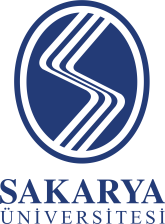 REPUBLIC OF TURKEYSAKARYA UNIVERSITYINSTITUTE OF SOCIAL SCIENCES THESIS MONITORING COMMITTEE DOCTORATE DISSERTATION PROPOSAL FORM Page : 1/1Student’s Name-Surname: Supervisor: Department:Program:Co-Supervisor:Title of the Dissertation Proposal: Summary of the Dissertation ProposalKeywords: WP** NoWP Name/DefinitionMONTHSMONTHSMONTHSMONTHSMONTHSMONTHSMONTHSMONTHSMONTHSMONTHSMONTHSMONTHSMONTHSMONTHSMONTHSMONTHSMONTHSMONTHSMONTHSMONTHSMONTHSMONTHSMONTHSMONTHSMONTHSMONTHSMONTHSMONTHSMONTHSMONTHSMONTHSMONTHSMONTHSMONTHSMONTHSMONTHSWP** NoWP Name/Definition1234567891011121314151617181920212223242526272829303132333435361 23 4 5WP NoThe Most Important Risk(s)Plan B123 A research ethics committee approval is required for this study. Explanation: A research ethics committee approval is not required for this study.Widespread Effect TypesExpected/Anticipated Output, Result and Effect from the Dissertation Scientific/Academic Effects(Article, Conference Proceedings, Book) Application-Oriented Effects (Product, Prototype Product, Patent, Petty Patent, Production Permit, Variation Registry, Spin-off/Start- up Company, Audiovisual Archive, Stock/Database/Authentication Production, Copyright Product, Appearing on Media, Expo, Project Market, Education etc. Academic Activity, Institution/Establishment that will use Project result and the like widespread effects.)REPUBLIC OF TURKEYSAKARYA UNIVERSITYINSTITUTE OF SOCIAL SCIENCES THESIS MONITOROING COMMITTEE DOCTORATE DISSERTATION PROPOSAL FORM Page : 1/1Our committee, tasked with monitoring the dissertation of PhD Candidate …………………….... …………………. from the department of ……………………………………………….………... Doctoral Program, evaluated the dissertation proposal report including the objective, the method and the study plan related to dissertation proposal study on the date of …./…./20…. and decided to APPROVE / REJECT it by majority of votes / unanimity.Our committee, tasked with monitoring the dissertation of PhD Candidate …………………….... …………………. from the department of ……………………………………………….………... Doctoral Program, evaluated the dissertation proposal report including the objective, the method and the study plan related to dissertation proposal study on the date of …./…./20…. and decided to APPROVE / REJECT it by majority of votes / unanimity.Our committee, tasked with monitoring the dissertation of PhD Candidate …………………….... …………………. from the department of ……………………………………………….………... Doctoral Program, evaluated the dissertation proposal report including the objective, the method and the study plan related to dissertation proposal study on the date of …./…./20…. and decided to APPROVE / REJECT it by majority of votes / unanimity.THESIS MONITORING COMMITTEE MEMBERSSupervisor 			             Member				      MemberAppendix: Dissertation Proposal Report(The text should be at most 20 pages. 12 type size Times New Roman should be used; and 6 nk should be spaced out on both left and right sides and between paragraphs. And single space for row pitches should be preferred.)THESIS MONITORING COMMITTEE MEMBERSSupervisor 			             Member				      MemberAppendix: Dissertation Proposal Report(The text should be at most 20 pages. 12 type size Times New Roman should be used; and 6 nk should be spaced out on both left and right sides and between paragraphs. And single space for row pitches should be preferred.)THESIS MONITORING COMMITTEE MEMBERSSupervisor 			             Member				      MemberAppendix: Dissertation Proposal Report(The text should be at most 20 pages. 12 type size Times New Roman should be used; and 6 nk should be spaced out on both left and right sides and between paragraphs. And single space for row pitches should be preferred.)SAU Postgraduate Education Regulations / Dissertation Proposal Defense Exam ARTICLE 44 – (1) Student, passing PhD competency exam, shall verbally defend the dissertation proposal including the objective, the method and the study plan of the research within at least six months beginning from the exam date.(2) Student shall transmit a written report about the dissertation proposal to the committee members fifteen days before the verbally defense.(3) Dissertation proposal defense exam shall be reported to the Institute by the supervisor seven days before the exam to announce the date and the place.(4)  Dissertation proposal is rejected if the student will not file a report within the specific period or will not take an exam in the announced day and time unless the student has an excuse accepted by the Institute Board.(5) Student, willing to proceed to the program with the same supervisor could re-take the dissertation proposal defense exam in three months at the latest. Student, willing to proceed to the program with another supervisor could re-take the dissertation proposal defense exam in six months at the latest.(6) Thesis monitoring committee decides to approve or reject the proposed dissertation by absolute majority. This decision is reported to the Institue by the supervisor within three days with an official report and dissertation proposal.(7) Dissertation proposal acceptance is approved with the decision of the Institute Board.(8) For the student whose dissertation proposal is rejected for the second time, a new supervisor or thesis monitoring committee is assigned by the Department’s suggestion and Institute Board’s decision..SAU Postgraduate Education Regulations / Dissertation Proposal Defense Exam ARTICLE 44 – (1) Student, passing PhD competency exam, shall verbally defend the dissertation proposal including the objective, the method and the study plan of the research within at least six months beginning from the exam date.(2) Student shall transmit a written report about the dissertation proposal to the committee members fifteen days before the verbally defense.(3) Dissertation proposal defense exam shall be reported to the Institute by the supervisor seven days before the exam to announce the date and the place.(4)  Dissertation proposal is rejected if the student will not file a report within the specific period or will not take an exam in the announced day and time unless the student has an excuse accepted by the Institute Board.(5) Student, willing to proceed to the program with the same supervisor could re-take the dissertation proposal defense exam in three months at the latest. Student, willing to proceed to the program with another supervisor could re-take the dissertation proposal defense exam in six months at the latest.(6) Thesis monitoring committee decides to approve or reject the proposed dissertation by absolute majority. This decision is reported to the Institue by the supervisor within three days with an official report and dissertation proposal.(7) Dissertation proposal acceptance is approved with the decision of the Institute Board.(8) For the student whose dissertation proposal is rejected for the second time, a new supervisor or thesis monitoring committee is assigned by the Department’s suggestion and Institute Board’s decision..SAU Postgraduate Education Regulations / Dissertation Proposal Defense Exam ARTICLE 44 – (1) Student, passing PhD competency exam, shall verbally defend the dissertation proposal including the objective, the method and the study plan of the research within at least six months beginning from the exam date.(2) Student shall transmit a written report about the dissertation proposal to the committee members fifteen days before the verbally defense.(3) Dissertation proposal defense exam shall be reported to the Institute by the supervisor seven days before the exam to announce the date and the place.(4)  Dissertation proposal is rejected if the student will not file a report within the specific period or will not take an exam in the announced day and time unless the student has an excuse accepted by the Institute Board.(5) Student, willing to proceed to the program with the same supervisor could re-take the dissertation proposal defense exam in three months at the latest. Student, willing to proceed to the program with another supervisor could re-take the dissertation proposal defense exam in six months at the latest.(6) Thesis monitoring committee decides to approve or reject the proposed dissertation by absolute majority. This decision is reported to the Institue by the supervisor within three days with an official report and dissertation proposal.(7) Dissertation proposal acceptance is approved with the decision of the Institute Board.(8) For the student whose dissertation proposal is rejected for the second time, a new supervisor or thesis monitoring committee is assigned by the Department’s suggestion and Institute Board’s decision..It’s ACCEPTED / REJECTED by the Institute Board’s decision dated ……………… and numbered ……………. .It’s ACCEPTED / REJECTED by the Institute Board’s decision dated ……………… and numbered ……………. .It’s ACCEPTED / REJECTED by the Institute Board’s decision dated ……………… and numbered ……………. .0300.ENS.FR.14 